česká lékařská komora	okresní sdružení 	ÚSTÍ NAD ORLICÍ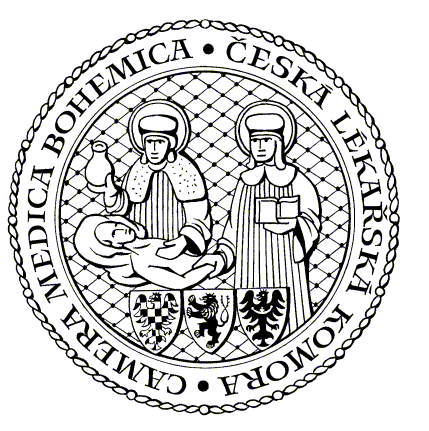 	Lékařská 2	Čs. armády 1076	 	150 00  Praha 5	562 18 Ústí nad Orlicí		ustinadorlici@clkcr.cz 777 555 814POZVÁNKAsrdečně Vás zveme na VII. Přednáškový večer ve středu 17.4.2024     v kongresovém sále Hotelu UNO Ústí nad OrlicíZačátek je plánován na 17.00 hod.Vzdělávací akce je pořádána dle Stavovského předpisu ČLK č. 16. Akce je ohodnocena 3 kredity. Odborný garant je MUDr. Bánik Ján, primář interního odd. Orlickoústecké nemocnice a.s.MUDr. Vojtěch Pecháček:                                                                                     Karcinom prostaty – nový screeningový programMUDr. Jiřina Jirešová: Jak dosáhnout spokojenosti mikrobiologa a zároveň klinika, portfolio   vyšetření OLM v Žamberku Těšíme se na Vaši účast, občerstvení zajištěno                                                                                         představenstvo OS ČLKPoznámka: Prosíme o potvrzení účasti ustinadorlici@clkcr.cz, č.tel.: 777 555 814